ПРОЕКТвнесен  ПредседателемМуниципального  Совета ТМРМ.А.Ванюшкиным                                                                                           ____________________                                                                                                              (подпись)                                                                                      «____»___________2020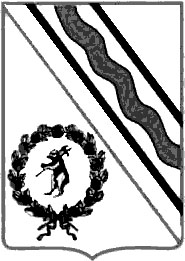 Муниципальный Совет                           Тутаевского муниципального района                         РЕШЕНИЕот___________________ № ____г. ТутаевО внесении изменений и дополненийв  Регламент Муниципального СоветаТутаевского  муниципального  районаЯрославской  области	В соответствии с  Уставом  Тутаевского муниципального  района Муниципальный  Совет  Тутаевского муниципального районаРЕШИЛ:1.В Регламент Муниципального  Совета  Тутаевского муниципального района  Ярославской области,  утвержденный    решением    Муниципального   Совета     Тутаевского  муниципального района  Ярославской  области  от 30.08.2018    № 28-п  «О  Регламенте  Муниципального  Совета  Тутаевского  муниципального  района  Ярославской   области», внести следующие  изменения  и  дополнения:1)статью 41  дополнить  абзацем  вторым  следующего  содержания:«Заседание  комиссии  может  быть  проведено  в  формате  видеоконференции.»;2)дополнить  статьей 67.1 следующего  содержания:2«Статья 67.1 Особенности  проведения  заседаний  Муниципального  Совета  в  дистанционной  форме1.В период введения  на  территории  Тутаевского  муниципального  района режима  повышенной  готовности, режима  чрезвычайной  ситуации, ограничительных  мероприятий (карантина), чрезвычайного  или  военного  положения  в  целях  рассмотрения  вопросов, проектов  документов, требующих  безотлагательного  рассмотрения  Муниципальным  Советом, в  соответствии  с  решением  Председателя  Муниципального  Совета  заседания  Муниципального  Совета  могут  проводится  в  дистанционной  форме (далее – дистанционное  заседание Муниципального  Совета) с  использованием  видеоконференц-связи. Информация  о  проведении  дистанционного  заседания  Муниципального  Совета  незамедлительно  направляется  депутатам  Муниципального  Совета по  электронной  почте  и  телефонограммой  и  размещается  на  официальном  сайте  Администрации  Тутаевского  муниципального  района  в  информационно – телекоммуникационной  сети «Интернет».2.Повестка дня  дистанционного заседания  Муниципального  Совета  формируется  Председателем  Муниципального  Совета  и  незамедлительно  вместе  с  материалами, необходимыми   для  рассмотрения  вопросов, включенных  в  повестку  дня, размещается  на  официальном  сайте  Администрации  Тутаевского  муниципального  района  в  информационно – телекоммуникационной  сети  «Интернет».3.Во  время  дистанционного  заседания  Муниципального  Совета  голосование (открытое, поименное),  вопросы, выступления  проводятся    путем  опроса  депутатов, участвующих  в  дистанционном  заседании  Муниципального  Совета (поднятием  рук, иными  способами, определенными  депутатами  Муниципального  Совета  в  начале  дистанционного  заседания).	4.Выступления  в  прениях  и  в  рамках  вопроса  повестки  дня  «Разное»  на  дистанционном  заседании  Муниципального  Совета  осуществляются  с  учетом  особенностей  проведения  дистанционного  заседания  Муниципального  Совета, установленных  настоящей  статьей.	5.В  случае  если  Муниципальным  Советом  принято  решение  установить  сроки  подачи  поправок  к  проекту  документа  в  рамках  текущего  дистанционного  заседания  Муниципального  Совета, поправки  к  проекту  документа, за  исключением  устных  поправок, направляются  в  форме  электронного  документа в  Муниципальный  Совет.	7.Видеозапись  заседания  Муниципального  Совета  размещается  на  официальном  сайте  Администрации  Тутаевского  муниципального  района  в  информационно – телекоммуникационной  сети  «Интернет» в  течении 7  дней,  со  дня  проведения  заседания  Муниципального  Совета.3	8.Лица, указанные  в  статьях 68 – 70  Регламента, вправе  принимать  участие  в  дистанционном  заседании  Муниципального  Совета в  соответствии  с  положениями  статей 68 – 70  Регламента  и  с  разрешения  председательствующего  на  заседании  Муниципального  Совета  выступать  с  использованием  средств  видеоконференц-связи.».	2.Контроль  за  исполнением  настоящего  решения  возложить  на  постоянную  комиссию  Муниципального  Совета  Тутаевского  муниципального  района  по  экономической  политике  и  вопросам  местного  самоуправления.        3.Настоящее  решение  вступает  в  силу  после  его  официального  опубликования.Председатель  Муниципального Совета   Тутаевского  муниципального  района                                    М.А. Ванюшкин